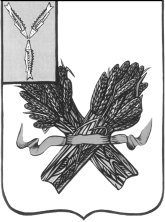 АДМИНИСТРАЦИЯ ДАВЫДОВСКОГО МУНИЦИПАЛЬНОГО ОБРАЗОВАНИЯ ПУГАЧЕВСКОГО МУНИЦИПАЛЬНОГО РАЙОНА САРАТОВСКОЙ ОБЛАСТИПОСТАНОВЛЕНИЕот 04 октября 2021 года № 65Об итогах исполнения бюджета Давыдовского муниципального образования за 9 месяцев  2021 года.                     На основании решения Совета Давыдовского муниципального образования от 16.02.2016 года № 89 «О бюджетном процессе Давыдовского муниципального образования Пугачевского муниципального района Саратовской  области» и в целях своевременного и качественного исполнения бюджета за 9 месяцев 2021 года, руководствуясь Уставом Давыдовского муниципального образования.ПОСТАНОВЛЯЕТ: Утвердить отчет об исполнении бюджета Давыдовского муниципального образования на 1 октября 2021 года согласно приложению.Опубликовать настоящее постановление в информационном бюллетене «Давыдовского муниципального образования Пугачевского муниципального района»Настоящее постановление вступает в силу со дня его официального опубликования.Глава Давыдовского муниципального образования                                                А.Г. ТарасовГлавный специалист			_____________                   Тихонова Н.В.					       (подпись)                                                                                                          Приложение                                                                                                           к Постановлению администрации                                                                                                          Приложение                                                                                                           к Постановлению администрации                                                                                                          Приложение                                                                                                           к Постановлению администрации                                                                                                          Приложение                                                                                                           к Постановлению администрации                                                                                                          Приложение                                                                                                           к Постановлению администрации                                                                                                          Приложение                                                                                                           к Постановлению администрации                                                                                                          Приложение                                                                                                           к Постановлению администрации                                                                                                          Давыдовского муниципального образования                                                                                                          Давыдовского муниципального образования                                                                                                          Давыдовского муниципального образования                                                                                                          Давыдовского муниципального образования                                                                                                          Давыдовского муниципального образования                                                                                                          Давыдовского муниципального образования                                                                                                          Давыдовского муниципального образования                                                                                                          Пугачевского муниципального района                                                                                                          Пугачевского муниципального района                                                                                                          Пугачевского муниципального района                                                                                                          Пугачевского муниципального района                                                                                                          Пугачевского муниципального района                                                                                                          Пугачевского муниципального района                                                                                                     Саратовской области                                                                                                     Саратовской области                                                                                                     Саратовской области                                                                                                     Саратовской области                                                                                                     Саратовской области                                                                                                     Саратовской области                                                                                                     Саратовской области                                                                                                          от 04 октября 2021 года №65                                                                                                          от 04 октября 2021 года №65                                                                                                          от 04 октября 2021 года №65                                                                                                          от 04 октября 2021 года №65                                                                                                          от 04 октября 2021 года №65                                                                                                          от 04 октября 2021 года №65                                                                                                          от 04 октября 2021 года №65 Отчет об исполнении бюджета Давыдовского муниципального образования Отчет об исполнении бюджета Давыдовского муниципального образования Отчет об исполнении бюджета Давыдовского муниципального образования Отчет об исполнении бюджета Давыдовского муниципального образования Отчет об исполнении бюджета Давыдовского муниципального образования Отчет об исполнении бюджета Давыдовского муниципального образования Отчет об исполнении бюджета Давыдовского муниципального образования Отчет об исполнении бюджета Давыдовского муниципального образования Отчет об исполнении бюджета Давыдовского муниципального образования                                           Пугачевского муниципального района Саратовской области                                           Пугачевского муниципального района Саратовской области                                           Пугачевского муниципального района Саратовской области                                           Пугачевского муниципального района Саратовской области                                           Пугачевского муниципального района Саратовской области                                           Пугачевского муниципального района Саратовской области                                           Пугачевского муниципального района Саратовской области                                           Пугачевского муниципального района Саратовской области                                           Пугачевского муниципального района Саратовской области                                                                       за 9 месяцев 2021 года                                                                       за 9 месяцев 2021 года                                                                       за 9 месяцев 2021 года                                                                       за 9 месяцев 2021 года                                                                       за 9 месяцев 2021 года                                                                       за 9 месяцев 2021 года                                                                       за 9 месяцев 2021 года                                                                       за 9 месяцев 2021 года                                                                       за 9 месяцев 2021 года1. Доходы бюджета1. Доходы бюджета1. Доходы бюджета1. Доходы бюджета1. Доходы бюджета1. Доходы бюджетаНаименование показателяНаименование показателяКод строкиКод дохода по бюджетной классификацииУтвержденные бюджетные назначенияИсполнено112345Доходы бюджета всего, в т.ч.Доходы бюджета всего, в т.ч.010х7 635 300,004 821 375,56Государственная пошлина за совершение нотариальных действий должностными лицами органов местного самоуправления, уполномоченными в соответствии с законодательными актами Российской Федерации на совершение нотариальных действийГосударственная пошлина за совершение нотариальных действий должностными лицами органов местного самоуправления, уполномоченными в соответствии с законодательными актами Российской Федерации на совершение нотариальных действий010061 10804020 01 1000 1102 000,001 200,00Доходы, получаемые в виде арендной платы, а также средства от продажи права на заключение договоров аренды за земли, находящиеся в собственности сельских поселений (за исключением земельных участков муниципальных бюджетных и автономных учреждений)Доходы, получаемые в виде арендной платы, а также средства от продажи права на заключение договоров аренды за земли, находящиеся в собственности сельских поселений (за исключением земельных участков муниципальных бюджетных и автономных учреждений)010061 11105025 10 0000 1208 800,004 392,28Доходы от сдачи в аренду имущества, находящегося в оперативном управлении органов управления сельских поселений и созданных ими учреждений (за исключением имущества муниципальных бюджетных и автономных учреждений)Доходы от сдачи в аренду имущества, находящегося в оперативном управлении органов управления сельских поселений и созданных ими учреждений (за исключением имущества муниципальных бюджетных и автономных учреждений)010061 11105035 10 0000 12010 200,007 687,44Доходы от перечисления части прибыли, остающейся после уплаты налогов и иных обязательных платежей муниципальных унитарных предприятий, созданных сельскими поселениямиДоходы от перечисления части прибыли, остающейся после уплаты налогов и иных обязательных платежей муниципальных унитарных предприятий, созданных сельскими поселениями010061 11107015 10 0000 1201 600,001 683,60Дотации на выравнивание бюджетной обеспеченности из бюджета муниципального района бюджетам сельских поселений (за счет субвенции из областного бюджета)Дотации на выравнивание бюджетной обеспеченности из бюджета муниципального района бюджетам сельских поселений (за счет субвенции из областного бюджета)010061 20216001 10 0001 15079 800,0079 800,00Субвенции бюджетам сельских поселений на осуществление первичного воинского учета на территориях, где отсутствуют военные комиссариатыСубвенции бюджетам сельских поселений на осуществление первичного воинского учета на территориях, где отсутствуют военные комиссариаты010061 20235118 10 0000 150234 200,00147 644,17Межбюджетные трансферты, передаваемые бюджетам муниципальных образований на осуществление части полномочий по решению вопросов местного значения в соответствии с заключенными соглашениямиМежбюджетные трансферты, передаваемые бюджетам муниципальных образований на осуществление части полномочий по решению вопросов местного значения в соответствии с заключенными соглашениями010061 20240014 10 0024 1502 263 000,002 081 533,20Прочие межбюджетные трансферты, передаваемые бюджетамПрочие межбюджетные трансферты, передаваемые бюджетам010061 20249999 10 0054 15046 500,0046 500,00Прочие безвозмездные поступления от негосударственных организаций в бюджеты муниципальных районовПрочие безвозмездные поступления от негосударственных организаций в бюджеты муниципальных районов010061 20405099 10 0001 150100 000,00150 000,00Налог на доходы физических лиц с доходов, источником которых является налоговый агент, за исключением доходов, в отношении которых исчисление и уплата налога осуществляются в соответствии со статьями 227, 227.1 и 228 Налогового кодекса Российской ФедерацииНалог на доходы физических лиц с доходов, источником которых является налоговый агент, за исключением доходов, в отношении которых исчисление и уплата налога осуществляются в соответствии со статьями 227, 227.1 и 228 Налогового кодекса Российской Федерации010182 10102010 01 1000 110319 300,00199 576,40Налог на доходы физических лиц с доходов, источником которых является налоговый агент, за исключением доходов, в отношении которых исчисление и уплата налога осуществляются в соответствии со статьями 227, 227.1 и 228 Налогового кодекса Российской ФедерацииНалог на доходы физических лиц с доходов, источником которых является налоговый агент, за исключением доходов, в отношении которых исчисление и уплата налога осуществляются в соответствии со статьями 227, 227.1 и 228 Налогового кодекса Российской Федерации010182 10102010 01 2100 110-8,60Налог на доходы физических лиц с доходов, источником которых является налоговый агент, за исключением доходов, в отношении которых исчисление и уплата налога осуществляются в соответствии со статьями 227, 227.1 и 228 Налогового кодекса Российской ФедерацииНалог на доходы физических лиц с доходов, источником которых является налоговый агент, за исключением доходов, в отношении которых исчисление и уплата налога осуществляются в соответствии со статьями 227, 227.1 и 228 Налогового кодекса Российской Федерации010182 10102010 01 3000 110-86,19Налог на доходы физических лиц с доходов, полученных от осуществления деятельности физическими лицами, зарегистрированными в качестве индивидуальных предпринимателей, нотариусов, занимающихся частной практикой, адвокатов, учредивших адвокатские кабинеты, и других лиц, занимающихся частной практикой в соответствии со статьей 227 Налогового кодекса Российской ФедерацииНалог на доходы физических лиц с доходов, полученных от осуществления деятельности физическими лицами, зарегистрированными в качестве индивидуальных предпринимателей, нотариусов, занимающихся частной практикой, адвокатов, учредивших адвокатские кабинеты, и других лиц, занимающихся частной практикой в соответствии со статьей 227 Налогового кодекса Российской Федерации010182 10102020 01 1000 110-3 634,20Налог на доходы физических лиц с доходов, полученных физическими лицами в соответствии со статьей 228 Налогового кодекса Российской ФедерацииНалог на доходы физических лиц с доходов, полученных физическими лицами в соответствии со статьей 228 Налогового кодекса Российской Федерации010182 10102030 01 1000 110-15 866,48Налог на доходы физических лиц с доходов, полученных физическими лицами в соответствии со статьей 228 Налогового кодекса Российской ФедерацииНалог на доходы физических лиц с доходов, полученных физическими лицами в соответствии со статьей 228 Налогового кодекса Российской Федерации010182 10102030 01 2100 110--851,56Налог на доходы физических лиц с доходов, полученных физическими лицами в соответствии со статьей 228 Налогового кодекса Российской ФедерацииНалог на доходы физических лиц с доходов, полученных физическими лицами в соответствии со статьей 228 Налогового кодекса Российской Федерации010182 10102030 01 3000 110-30,00Единый сельскохозяйственный налогЕдиный сельскохозяйственный налог010182 10503010 01 1000 110109 900,00770 776,66Единый сельскохозяйственный налогЕдиный сельскохозяйственный налог010182 10503010 01 2100 110-1 130,69Налог на имущество физических лиц, взимаемый по ставкам, применяемым к объектам налогообложения, расположенным в границах межселенных территорийНалог на имущество физических лиц, взимаемый по ставкам, применяемым к объектам налогообложения, расположенным в границах межселенных территорий010182 10601030 10 1000 110825 000,00184 962,79Налог на имущество физических лиц, взимаемый по ставкам, применяемым к объектам налогообложения, расположенным в границах межселенных территорийНалог на имущество физических лиц, взимаемый по ставкам, применяемым к объектам налогообложения, расположенным в границах межселенных территорий010182 10601030 10 2100 110-7 788,74Земельный налог с организаций, обладающих земельным участком, расположенным в границах межселенных территорийЗемельный налог с организаций, обладающих земельным участком, расположенным в границах межселенных территорий010182 10606033 10 1000 1101 629 000,00834 741,28Земельный налог с организаций, обладающих земельным участком, расположенным в границах межселенных территорийЗемельный налог с организаций, обладающих земельным участком, расположенным в границах межселенных территорий010182 10606033 10 2100 110-26 630,88Земельный налог с физических лиц, обладающих земельным участком, расположенным в границах межселенных территорийЗемельный налог с физических лиц, обладающих земельным участком, расположенным в границах межселенных территорий010182 10606043 10 1000 1102 006 000,00237 857,89Земельный налог с физических лиц, обладающих земельным участком, расположенным в границах межселенных территорийЗемельный налог с физических лиц, обладающих земельным участком, расположенным в границах межселенных территорий010182 10606043 10 2100 110-18 695,632. Расходы бюджета2. Расходы бюджета2. Расходы бюджета2. Расходы бюджета2. Расходы бюджета2. Расходы бюджетаНаименование показателяНаименование показателяКод строкиКод расхода по бюджетной классификацииУтвержденные бюджетные назначенияИсполнено112345Расходы бюджета всего, в т.ч.Расходы бюджета всего, в т.ч.200х9 019 977,776 235 124,08Фонд оплаты труда государственных (муниципальных) органовФонд оплаты труда государственных (муниципальных) органов200061 0102 7130002000 121618 200,00433 747,77Взносы по обязательному социальному страхованию на выплаты денежного содержания и иные выплаты работникам государственных (муниципальных) органовВзносы по обязательному социальному страхованию на выплаты денежного содержания и иные выплаты работникам государственных (муниципальных) органов200061 0102 7130002000 129186 700,00102 796,44Фонд оплаты труда государственных (муниципальных) органовФонд оплаты труда государственных (муниципальных) органов200061 0102 7830078620 12135 714,2935 714,29Взносы по обязательному социальному страхованию на выплаты денежного содержания и иные выплаты работникам государственных (муниципальных) органовВзносы по обязательному социальному страхованию на выплаты денежного содержания и иные выплаты работникам государственных (муниципальных) органов200061 0102 7830078620 12910 785,7110 785,71Фонд оплаты труда государственных (муниципальных) органовФонд оплаты труда государственных (муниципальных) органов200061 0104 7130002200 1211 628 700,00853 709,24Взносы по обязательному социальному страхованию на выплаты денежного содержания и иные выплаты работникам государственных (муниципальных) органовВзносы по обязательному социальному страхованию на выплаты денежного содержания и иные выплаты работникам государственных (муниципальных) органов200061 0104 7130002200 129491 900,00151 516,46Прочая закупка товаров, работ и услуг для обеспечения государственных (муниципальных) нуждПрочая закупка товаров, работ и услуг для обеспечения государственных (муниципальных) нужд200061 0104 7130002200 244574 983,76356 985,21Закупка энергетических ресурсовЗакупка энергетических ресурсов200061 0104 7130002200 247184 619,3899 990,44Уплата налога на имущество организаций и земельного налогаУплата налога на имущество организаций и земельного налога200061 0104 7130006100 8512 000,00-Уплата прочих налогов, сборовУплата прочих налогов, сборов200061 0104 7130006100 8526 500,004 857,00Специальные расходыСпециальные расходы200061 0107 7120001400 88087 566,5087 566,50Резервные средстваРезервные средства200061 0111 7510000700 87010 000,00-Прочая закупка товаров, работ и услуг для обеспечения государственных (муниципальных) нуждПрочая закупка товаров, работ и услуг для обеспечения государственных (муниципальных) нужд200061 0113 26001N0000 24450 000,00-Уплата иных платежейУплата иных платежей200061 0113 7530000800 8532 941,842 941,84Фонд оплаты труда государственных (муниципальных) органовФонд оплаты труда государственных (муниципальных) органов200061 0203 7710051180 121162 425,71116 614,23Взносы по обязательному социальному страхованию на выплаты денежного содержания и иные выплаты работникам государственных (муниципальных) органовВзносы по обязательному социальному страхованию на выплаты денежного содержания и иные выплаты работникам государственных (муниципальных) органов200061 0203 7710051180 12946 174,2931 029,94Прочая закупка товаров, работ и услуг для обеспечения государственных (муниципальных) нуждПрочая закупка товаров, работ и услуг для обеспечения государственных (муниципальных) нужд200061 0203 7710051180 24425 600,00-Прочая закупка товаров, работ и услуг для обеспечения государственных (муниципальных) нуждПрочая закупка товаров, работ и услуг для обеспечения государственных (муниципальных) нужд200061 0409 31002N0000 2441 531 244,001 409 777,20Прочая закупка товаров, работ и услуг для обеспечения государственных (муниципальных) нуждПрочая закупка товаров, работ и услуг для обеспечения государственных (муниципальных) нужд200061 0409 31003N0000 244731 756,00671 756,00Прочая закупка товаров, работ и услуг для обеспечения государственных (муниципальных) нуждПрочая закупка товаров, работ и услуг для обеспечения государственных (муниципальных) нужд200061 0412 23001N0000 24410 000,00-Прочая закупка товаров, работ и услуг для обеспечения государственных (муниципальных) нуждПрочая закупка товаров, работ и услуг для обеспечения государственных (муниципальных) нужд200061 0412 7530001200 24424 100,00-Прочая закупка товаров, работ и услуг для обеспечения государственных (муниципальных) нуждПрочая закупка товаров, работ и услуг для обеспечения государственных (муниципальных) нужд200061 0502 7530005200 244992 948,70880 110,50Прочая закупка товаров, работ и услуг для обеспечения государственных (муниципальных) нуждПрочая закупка товаров, работ и услуг для обеспечения государственных (муниципальных) нужд200061 0503 25001N0000 244200 000,00183 072,50Прочая закупка товаров, работ и услуг для обеспечения государственных (муниципальных) нуждПрочая закупка товаров, работ и услуг для обеспечения государственных (муниципальных) нужд200061 0503 29001N0000 2445 000,00-Прочая закупка товаров, работ и услуг для обеспечения государственных (муниципальных) нуждПрочая закупка товаров, работ и услуг для обеспечения государственных (муниципальных) нужд200061 0503 30001N0000 24410 000,00-Закупка энергетических ресурсовЗакупка энергетических ресурсов200061 0503 7560005300 247279 222,23170 960,81Уплата иных платежейУплата иных платежей200061 0503 7560005300 853500,00137,07Прочая закупка товаров, работ и услуг для обеспечения государственных (муниципальных) нуждПрочая закупка товаров, работ и услуг для обеспечения государственных (муниципальных) нужд200061 0503 7560005500 2445 000,00-Прочая закупка товаров, работ и услуг для обеспечения государственных (муниципальных) нуждПрочая закупка товаров, работ и услуг для обеспечения государственных (муниципальных) нужд200061 0503 7560005600 24434 980,0034 980,00Прочая закупка товаров, работ и услуг для обеспечения государственных (муниципальных) нуждПрочая закупка товаров, работ и услуг для обеспечения государственных (муниципальных) нужд200061 0503 7560005700 244761 861,36398 053,41Прочая закупка товаров, работ и услуг для обеспечения государственных (муниципальных) нуждПрочая закупка товаров, работ и услуг для обеспечения государственных (муниципальных) нужд200061 0804 27001N0000 24460 000,0010 000,00Прочая закупка товаров, работ и услуг для обеспечения государственных (муниципальных) нуждПрочая закупка товаров, работ и услуг для обеспечения государственных (муниципальных) нужд200061 0804 27002N0000 24442 954,0042 954,00Иные пенсии, социальные доплаты к пенсиямИные пенсии, социальные доплаты к пенсиям200061 1001 7520000010 312205 300,00145 067,52Обслуживание муниципального долгаОбслуживание муниципального долга200061 1301 7600003010 730300,00-Результат исполнения бюджета (дефицит\ профицит)Результат исполнения бюджета (дефицит\ профицит)450х-1 384 677,77-1 413 748,523. Источники финансирования дефицита бюджета3. Источники финансирования дефицита бюджета3. Источники финансирования дефицита бюджета3. Источники финансирования дефицита бюджета3. Источники финансирования дефицита бюджета3. Источники финансирования дефицита бюджетаНаименование показателяНаименование показателяКод строкиКод источника финансирования дефицита бюджета по бюджетной классификацииУтвержденные бюджетные назначенияИсполнено112345Источники финансирования дефицита бюджета - всегоИсточники финансирования дефицита бюджета - всего500х1 384 677,771 413 748,52     в том числе:     в том числе:источники внутреннего финансирования бюджета, из них:источники внутреннего финансирования бюджета, из них:520х-257 100,00-149 975,00Погашение бюджетами сельских поселений кредитов из других бюджетов бюджетной системы Российской Федерации в валюте Российской ФедерацииПогашение бюджетами сельских поселений кредитов из других бюджетов бюджетной системы Российской Федерации в валюте Российской Федерации520061 01030100 10 0000 810-257 100,00-149 975,00источники внешнего финансирования бюджета, из них:источники внешнего финансирования бюджета, из них:620х--620--Изменение остатков средствИзменение остатков средств70001050000 00 0000 0001 641 777,771 563 723,52     увеличение остатков средств     увеличение остатков средств710000 01050201 00 0000 510-7 635 300,00-5 005 516,62     уменьшение остатков средств     уменьшение остатков средств720000 01050201 00 0000 6109 277 077,776 569 240,14